   26 ноября 2020 г.								              № 151/1440-6г. КемеровоО назначении председателя территориальной избирательной комиссии Юргинского муниципального округаВ соответствии с пунктом 7 статьи 28 Федерального закона от 12.06.2002 № 67-ФЗ «Об основных гарантиях избирательных прав и права на участие в референдуме граждан Российской Федерации», Методическими рекомендациями о порядке формирования территориальных избирательных комиссий, избирательных комиссий муниципальных образований, окружных и участковых избирательных комиссий, утвержденными постановлением Центральной избирательной комиссии Российской Федерации от 17.02.2010        № 192/1337-5 Избирательная комиссия Кемеровской области – Кузбасса           п о с т а н о в л я е т:1. Назначить председателем территориальной избирательной комиссии Юргинского муниципального округа Митулинскую Оксану Юрьевну, 16.07.1969 года рождения, образование высшее, начальника организационного отдела Совета народных депутатов Юргинского муниципального округа, муниципального служащего, предложенную для назначения в состав комиссии Советом народных депутатов Юргинского муниципального округа.2. Председателю территориальной избирательной комиссии Юргинского муниципального округа Митулинской О.Ю. созвать организационное заседание территориальной избирательной комиссии не позднее                            4 декабря 2020 года.3. Опубликовать настоящее постановление в официальном сетевом издании «Вестник Избирательной комиссии Кемеровской области – Кузбасса», разместить на официальном сайте Избирательной комиссии Кемеровской области – Кузбасса в информационно-телекоммуникационной сети «Интернет».     Председатель     Избирательной комиссииКемеровской области – Кузбасса                                            П.Е. Батырев       Секретарь     Избирательной комиссии Кемеровской области – Кузбасса   		               	             М.Н. Герасимова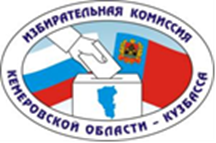 ИЗБИРАТЕЛЬНАЯ КОМИССИЯ  КЕМЕРОВСКОЙ ОБЛАСТИ – КУЗБАССА П О С Т А Н О В Л Е Н И ЕИЗБИРАТЕЛЬНАЯ КОМИССИЯ  КЕМЕРОВСКОЙ ОБЛАСТИ – КУЗБАССА П О С Т А Н О В Л Е Н И Е